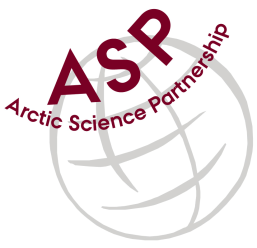 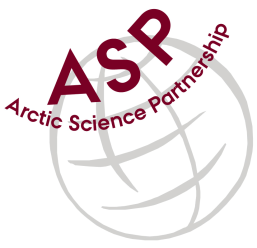 Minutes from ASP Administration & Communications MeetingDate: May 3, 2018Present: Peter Schmidt Mikkelsen, Linda Chow, Peter Bondo Christensen, Egon Randa Frandsen, EmmaMissing: Lene Kielsen Holm, Jennifer HollarReferee: Linda Chow1.	ASP Administration – General Updates/DiscussionInvoices to ARCCruise to Greenland in planning stages, shipping and buying being headed by Egon
2.	ASP Communications – General Updates/DiscussionPeter came to Winnipeg to introduce Issaffik to CEOS/University of ManitobaEmma mentioned that they are busy finding a suitable cruise for upcoming field seasonEmma is stepping down as head of division to concentrate on just communicationsNew person to start in JunePeter updated team that Leadership meeting will be in November in DenmarkAWI is now a full member.  Laval, Tromso, and Copenhagen in partnershipFocus area of CERC is going from Sea ice to inland Greenland IcesheetEmma and Lena are working on guidelines for fieldwork, what to expect from scientists, outreach, etc3.	ASP Communications –  NewsletterNothing new to report – next issue will be in the fall
4.	ASP Communications - WebsitePeter noted Issaffik website being updated with re-design launch in JuneASP website has been updated5.	ASP Communications - Social Media6.	Next ASP Admin/Communication team meetingThursday, June 7, 2018